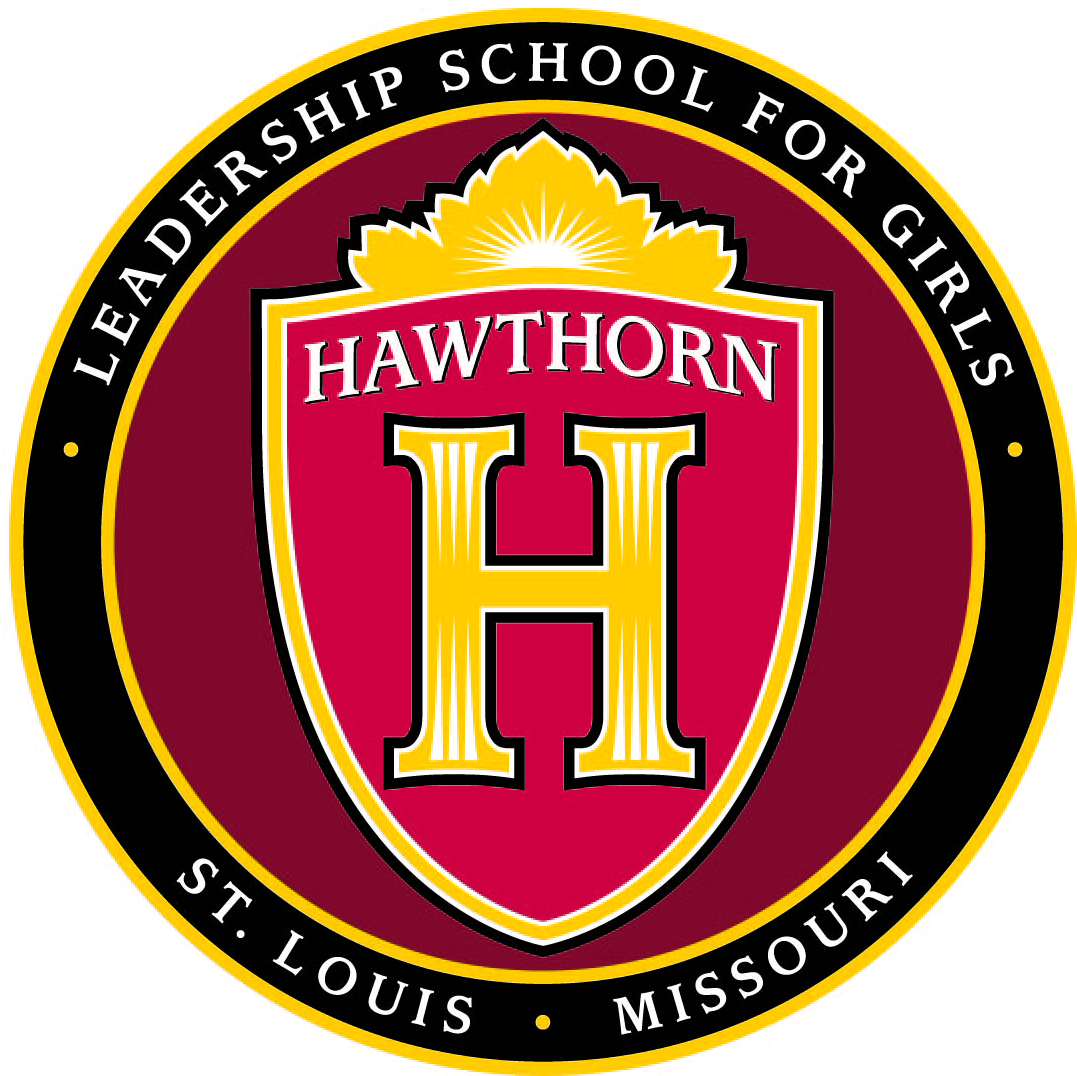 Hawthorn Board of Directors MeetingMonday, September 14, 2015          5:30 p.m.1901 N. Kingshighway Blvd., St. Louis, MO 63113Conference Call Number: (605) 562-0020Meeting ID: 102-640-373#Call to OrderPublic Comment (please sign in)Approval of minutes from July 17, 2015 board meeting and August 14 conference callExecutive Director’s ReportMarketing and public relations (Mayor Slay’s visit, media coverage)Board approval of insurance through SelectiveBoard approval of SPED planParent and volunteer engagementAfter school programVisitors proceduresFounders DayPrincipal’s ReportEnrollment updateFRL numbersStudent testing/academic updateSchool culture Advisory programMorning meetingStudent disciplineBuilding and GroundsStatus of basic renovationsScience Labs!Parking lotBudget and FinanceAugust financialsCheck ledger (July and August) for board approvalUpdated budget – request for board approval of 2015-16 revisedDevelopmentGoals for 2015-16Capital expenses Program needTax credits current statusGrants/GiftsCSPWashington UniversityOthers John Ross lettersMark calendars for Founders Day, the morning of Tuesday, October 27th2015-16 Board Meetings, all from 5:30 – 7:00:AdjournSeptember 14February 22October 19March 14November 16April 18December 14May 16January 11June 20